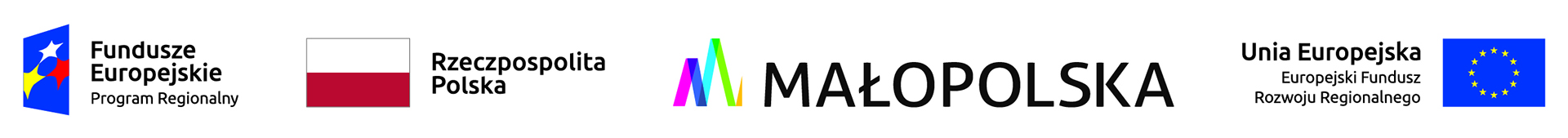 FORMULARZ 1Dane dotyczące Wykonawcy/Wykonawców: Nazwa …………………………………………………………………………………..…… Adres ……………………...…………………………………………………………………  ……………………………………………………………………………………………….nr  NIP ………………………………………… nr  REGON ……………………………………. Nr telefonu ..……………………….…… Nr faksu ………….……………………… Adres e-mailowy …………………………………………………………………….. składamy ofertę na wykonanie zamówienia publicznego pod nazwą: PEŁNIENIE FUNKCJI INSPEKTORA NADZORU INWESTORSKIEGOnad robotami w ramach projektu„Modernizacja energetyczna budynku Szkoły Podstawowej im. Św. Kingi                                                                 w Maciejowej w Gminie Łabowa”współfinansowanego z Regionalnego Programu Operacyjnego Województwa Małopolskiego na lata 2014-2020 Oś 4 Regionalna polityka energetyczna; Działanie 4.3 Poprawa efektywności energetycznej w sektorze publicznym i mieszkaniowym; Poddziałanie 4.3.2 Głęboka modernizacja energetyczna budynków użyteczności publicznej - sprZobowiązania Wykonawcy: Zobowiązujemy się wykonać  w/w zamówienie  zgodnie z wymogami zawartymi                                                    w zapytaniu ofertowymza  cenę  brutto   ..........................................................zł          (słownie: …..............................................................................................................)                              zobowiązujemy się wykonywać   zamówienia w terminach określonych w zapytaniu ofertowym; akceptujemy warunki płatności określone przez Zamawiającego w zapytaniu ofertowym; w przypadku uznania naszej oferty za najkorzystniejszą zobowiązuję się zawrzeć umowę w miejscu i terminie wskazanym przez Zamawiającego.Oświadczenia Wykonawcy: oświadczamy, że zapoznaliśmy się z  zapytaniem ofertowym,  oraz wyjaśnieniami *                     i zmianami* przekazanymi przez Zamawiającego i uznajemy się za związanych określonymi w nich postanowieniami i zasadami postępowania; jesteśmy  związani ofertą przez czas wskazany w   zapytaniu ofertowym;zamówienie zrealizujemy sami*/ przy udziale podwykonawców w następującym zakresie*:.......................................................................................... (zakres powierzonych prac)Oświadczam, że następujące osoby będą uczestniczyć przy realizacji zamówienia:(*) Należy wpisać: umowa o pracę, zlecenie, umowa o dzieło, zobowiązanie o współpracy, inne ...(**) Przez doświadczenie należy rozumieć okres pełnienia samodzielnych funkcji technicznych w zakresie kierowania robotami budowlanymi, liczony od daty uzyskania  uprawnień budowlanych bez ograniczeń w odpowiedniej specjalności (należy podać lata a w przypadku niepełnych lat - pełne miesiące i pełne lata).Oświadczam/my, że wypełniłem obowiązki informacyjne przewidziane w art. 13 lub art. 14 rozporządzenia Parlamentu Europejskiego i Rady (UE) 2016/679 z dnia 27 kwietnia 2016 r. w sprawie ochrony osób fizycznych w związku z przetwarzaniem danych osobowych i w sprawie swobodnego przepływu takich danych oraz uchylenia dyrektywy 95/46/WE wobec osób fizycznych, od których dane osobowe bezpośrednio lub pośrednio pozyskałem w celu ubiegania się o udzielenie niniejszego zamówienia.**przypadku, gdy wykonawca nie przekazuje danych osobowych innych niż bezpośrednio jego  dotyczących lub zachodzi wyłączenie stosowania obowiązku informacyjnego, stosownie do art. 13 ust. 4 lub art. 14 ust. 5 RODO treści oświadczenia wykonawca nie składa (usunięcie treści oświadczenia następuje np. przez jego wykreślenie).Inne informacje: wszelką korespondencję w sprawie przedmiotowego postępowania należy kierować na poniższy adres: imię i nazwisko (nazwa): …..................................................................       tel. ……....................; faks: ……....................; e-mail .....................……ofertę składamy na ......................... stronach. Załącznikami do oferty, stanowiącymi jej integralną część są:     ..............................................................................................................................     ..............................................................................................................................     .............................................................................................................................. .......................................dnia  ......  .........  ......... roku..........................................................(podpis Wykonawcy/Pełnomocnika) * Niepotrzebne skreślić.OFERTAL.pStanowisko (zakres wykonywanych czynności)Imię 
i nazwiskooraz podstawa dysponowania osobą*Wykształcenie                        i doświadczeniew miesiącach/ latach (**)Kwalifikacje (uprawnienia)nr decyzji, data wydania decyzji1Koordynator –  Inspektor nadzoru               w specjalności   konstrukcyjno-budowlanej Imię………..Nazwisko……Podstawa dysponowania osobą………Uprawnienia nr……………….. data wydania………do kierowania robotami budowlanymi w specjalności  konstrukcyjno-budowlanejnr członkowski Izby …………………….2Inspektor nadzoru w specjalności instalacyjnej w zakresie sieci, instalacji i urządzeń elektrycznych i elektroenergetycznychImię………..Nazwisko…………………Podstawa dysponowania osobą……………Uprawnienia nr………………..data wydania ………do kierowania robotami budowlanymi w specjalności  instalacyjnej w zakresie sieci, instalacji i urządzeń elektrycznych i lektroenergetycznych, nr członkowski Izby …………………….3Inspektor nadzoru w specjalności instalacyjnej w zakresie sieci, instalacji i urządzeń cieplnych, wentylacyjnych, gazowych, wodociągowych                              i kanalizacyjnychImię………..Nazwisko…………………Podstawa dysponowania osobą……………Uprawnienia nr………………..data wydania ………do kierowania robotami budowlanymi w specjalności  instalacyjnej w sieci, instalacji i urządzeń cieplnych, wentylacyjnych, gazowych, wodociągowych i kanalizacyjnych nr członkowski Izby …………….